«Утверждаю»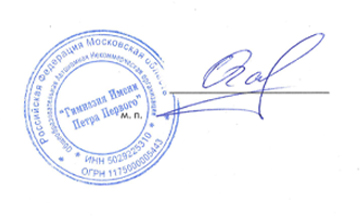  директор ОАНО «Гимназия имени Петра Первого» Галкина О.И.Порядок оформления возникновения, приостановления и прекращения отношениймежду образовательной организацией и обучающимися и (или) родителями(законными представителями) несовершеннолетних обучающихся в ОАНО «Гимназия имени Петра Первого»Общие положения1.1. Настоящий Порядок разработан в соответствии с Федеральным
законом от 29.12.2012 №273- Ф3 «Об образовании в Российской
Федерации», Уставом ОАНО «Гимназия имени Петра Первого» (далее
Гимназия) и регламентирует порядок оформления возникновения,
приостановления и прекращения образовательных отношений между
Учреждением и обучающимися и (или) родителями (законными
представителями) несовершеннолетних и обучающихся в Гимназии.
1.2. Настоящий Порядок утверждается приказом руководителя
Гимназии, возникают у лица, принятого на обучение в Гимназию, его родителей (законных представителей) с даты, указанной в приказе руководителя  Гимназии  о принятии лица на обучение.
2. Оформление возникновения образовательных отношений
2.1. Основанием возникновения образовательных отношений является
распорядительный акт - приказ руководителя Гимназии о приеме лица
на обучение в Гимназию  или для прохождения промежуточной
аттестации и (или) государственной итоговой аттестации.
2.2. Права и обязанности обучающегося, предусмотренные
законодательством об образовании и локальными актами Гимназии,
возникают у лица, принятого на обучение в Гимназию, его родителей
(законных представителей) с даты, указанной в приказе руководителя
Гимназии о принятии лица на обучение.
2.3. Возникновение образовательных отношений в связи с приемом
лица в Гимназию, переводом обучающегося в Гимназию из другого
образовательного учреждения на обучение по основным
образовательным программам начального общего и основного общего
образования оформляется в соответствии с Правилами приема в Гимназию.  2.4. Изданию приказа руководителя Гимназии  о приеме лица на обучение в  предшествует заключение договора о предоставлении платных  образовательных услуг.
2.5. В договоре о предоставлении платных образовательных услуг, заключаемом при приеме на обучение за счет средств физического и
(или) юридического лица (далее - договор об оказании платных
образовательных услуг), указываются полная стоимость платных
образовательных услуг и порядок их оплаты. Увеличение стоимости
платных образовательных услуг после заключения такого договора не
допускается, за исключением увеличения стоимости указанных услуг с
учетом уровня инфляции, предусмотренного основными
характеристиками федерального бюджета на очередной финансовый год
и плановый период.
2.6. Дети с ограниченными возможностями здоровья принимаются на
обучение только с согласия родителей (законных представителей) и на
основании рекомендаций психолого-медико-психологической комиссии.Изменение образовательных отношений3.1. Образовательные отношения изменяются в случае изменения условий
получения обучающимся образования по конкретной основной
образовательной программе, повлекшего за собой изменение взаимных
прав и обязанностей обучающегося и Гимназии.
3.2. Образовательные отношения могут быть изменены как по инициативе
обучающегося (родителей/законных представителей) по его заявлению в письменной форме, так и по инициативе Гимназии.3.3.Основанием для изменения образовательных отношений является
приказ руководителя Гимназии.3.4.Права и обязанности обучающегося, предусмотренные
законодательством об образовании и локальными нормативными актами
Гимназии,  изменяются с даты издания приказа или с иной, указанной в
нем даты.4. Прекращение образовательных отношений
4.1. Прекращение образовательных отношений в связи с переводом,
отчислением, исключением обучающегося из Гимназии оформляется в
соответствии с Законодательством Российской Федерации.
4.2. Образовательные отношения прекращаются в связи с отчислением обучающегося из Гимназии:
1) в связи с получением основного общего образования (завершением обучения);
2) досрочно по основаниям, установленным пунктом 4.3. настоящего Порядка.
4.3. Образовательные отношения могут быть прекращены досрочно в
следующих случаях:
1) по инициативе обучающегося или родителей (законных представителей) несовершеннолетнего обучающегося, в том числе в случае перевода обучающегося для продолжения освоения образовательной программы в другое образовательное учреждение, осуществляющее образовательную деятельность;
2) по инициативе ОУ, в случае применения к обучающемуся, достигшему возраста пятнадцати лет, отчисления как меры дисциплинарного взыскания, а также в случае установления нарушения порядка приема в Гимназию, повлекшего по вине обучающегося его незаконное зачисление в Гимназию;
3) по обстоятельствам, не зависящим от воли обучающегося или
родителей (законных представителей) несовершеннолетнего и Гимназии, в том числе в случае ликвидации Гимназии. 4.4. Досрочное прекращение образовательных отношений по инициативе
обучающегося или родителей (законных представителей) несовершеннолетнего обучающегося не влечет за собой возникновение
каких-либо дополнительных, в том числе материальных, обязательств
указанного обучающегося перед Гимназией.4.5. Основанием для прекращения образовательных отношений является
приказ руководителя Гимназии об отчислении обучающегося из
Гимназии. Если с обучающимся или родителями (законными
представителями) несовершеннолетнего обучающегося заключен договор
об оказании платных образовательных услуг, при досрочном
прекращении образовательных отношений такой договор расторгается на
основании соглашения о расторжении договора. Права и обязанности
обучающегося, предусмотренные законодательством об образовании и
локальными нормативными актами Гимназии, прекращаются с даты его отчисления из Гимназии.4.6.При досрочном прекращении образовательных отношений Гимназия , в трехдневный срок после издания приказа руководителя
Гимназии  об отчислении обучающегося,  выдает лицу, отчисленному из
Гимназии , справку об обучении в соответствии с
ч.12 ст.60 Федерального закона РФ «Об образовании в Российской
Федерации».4.7. Наряду с установленными выше основаниями прекращения образовательных отношений по инициативе Гимназии договор об оказании платных образовательных услуг может быть расторгнут в одностороннем порядке Гимназией  в случае просрочки оплаты стоимости платных образовательных услуг, а также в случае, если надлежащее исполнение обязательства по оказанию платных образовательных услуг стало невозможным вследствие действий (бездействия) обучающегося.4.8.Основания расторжения в одностороннем порядке организацией,
осуществляющей образовательную деятельность, договора об оказании
платных образовательных услуг указываются в договоре.